VILNIAUS LOPŠELIS – DARŽELIS „SPRAGTUKAS“PROJEKTAS„Pažink Lietuvą per Steam“Projektą parengė:Direktoriaus pavaduotoja ugdymui Evelina GiedrytėIkimokyklinio ugdymo mokytoja Božena VoiničienėIkimokyklinio ugdymo vyr. mokytoja Rasa MurauskienėVilnius, 2022 m.Projektas „Pažink Lietuvą per „Steam“Tikslas: ugdyti žinias apie Lietuvos miestus ir atskleisti vaikų kūrybiškumą;Uždaviniai:Plėtoti vaikų meninius gebėjimus taikant Steam metodą;Bendrauti ir bendradarbiauti visai darželio bendruomenei;Stiprinti vaikų žinias apie Lietuvą ir joje esančius miestus. Veiklos būdai: grupėse pokalbiai apie ištrauktą miestą, ištraukto miesto sukurtas Steam metodu darbas (miesto įžymi vieta, objektas ir pan.), darželio koridoriuje darbų paroda.Atlikimo terminas: 2 savaitės„Žuvelių grupė“ – Druskininkai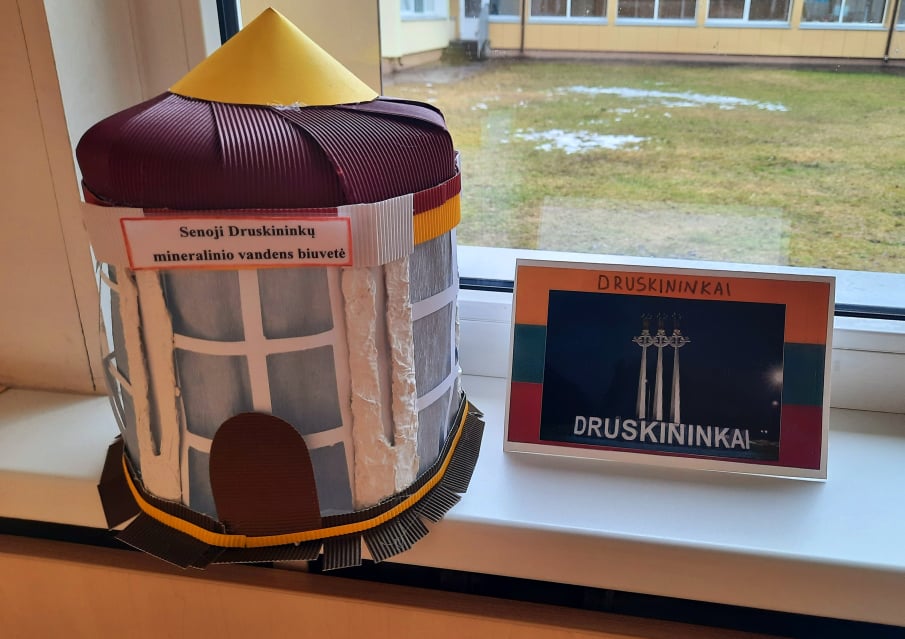 „Nykštukų grupė“ – Skuodas 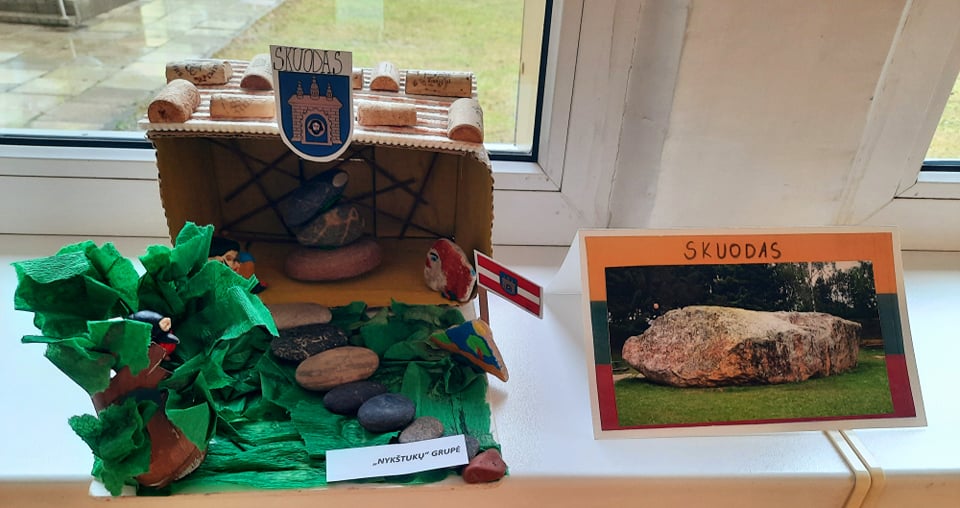 „Spindulėlių grupė“ – Šiauliai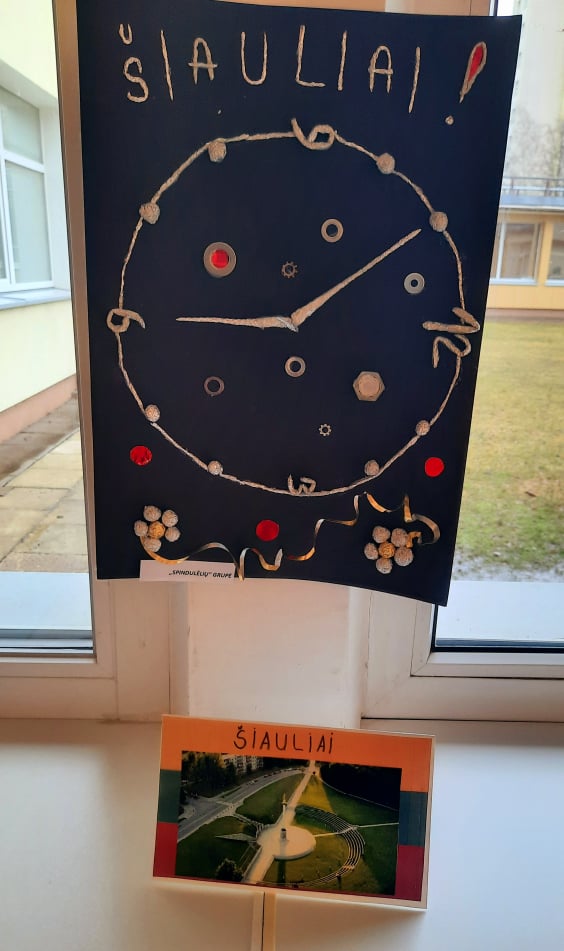 „Saulučių grupė“ – Palanga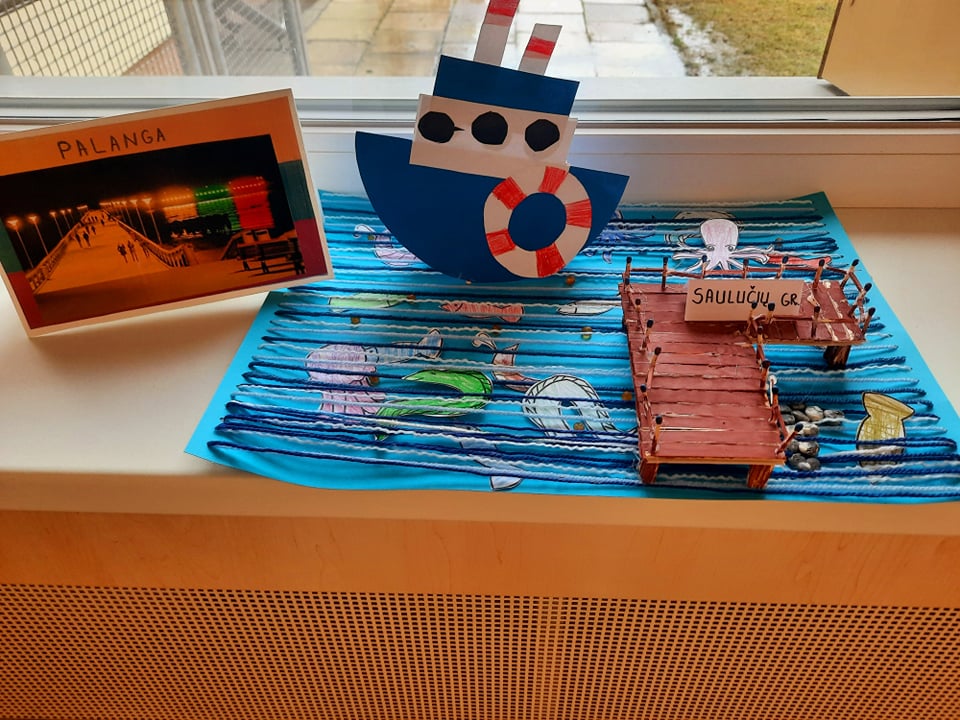 „Boružėlių grupė“ – Trakai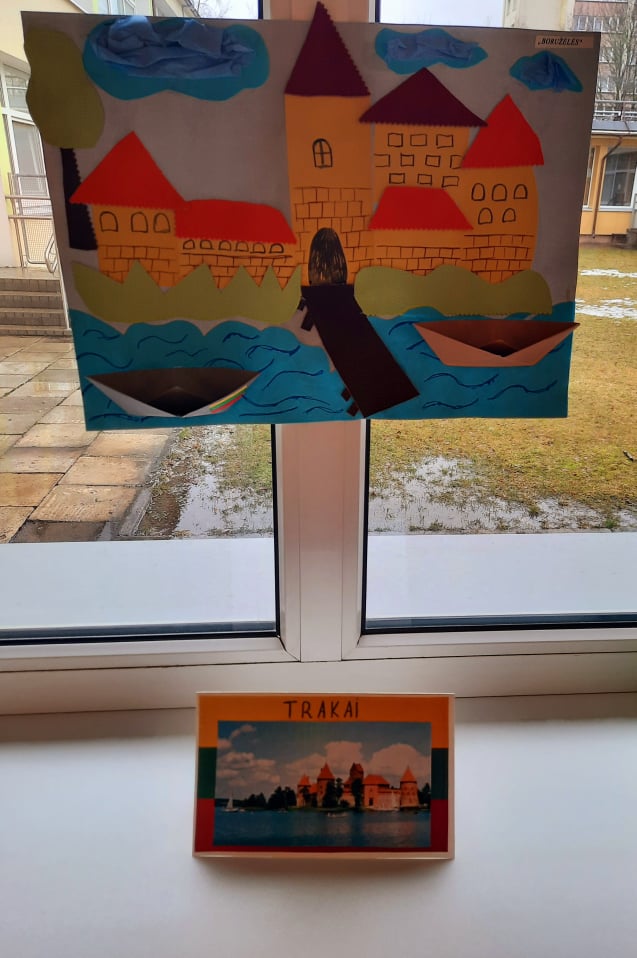 „Gintarėlių grupė“ – Anykščiai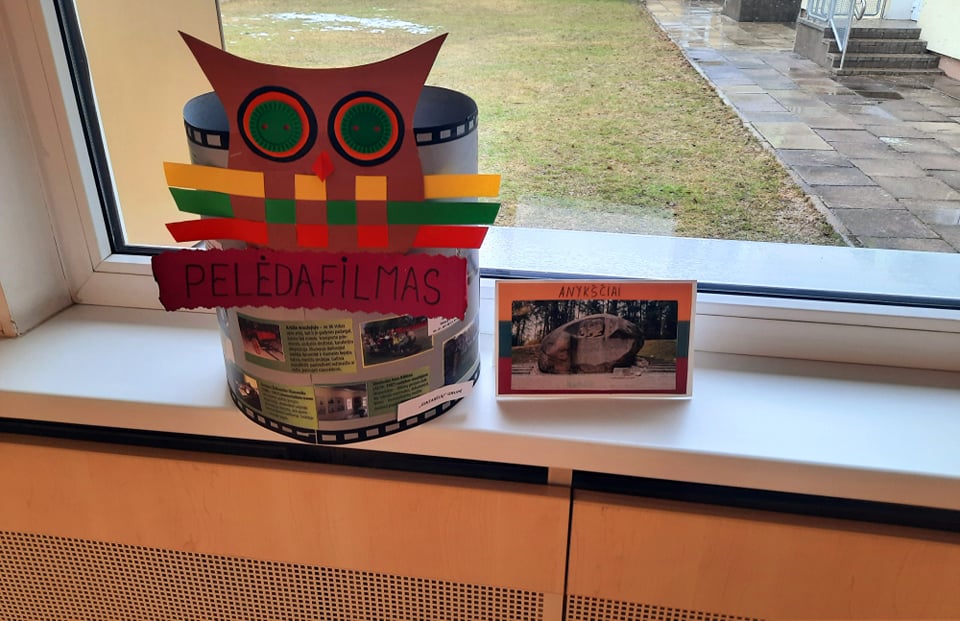 „Čipolino grupė“ – Varėna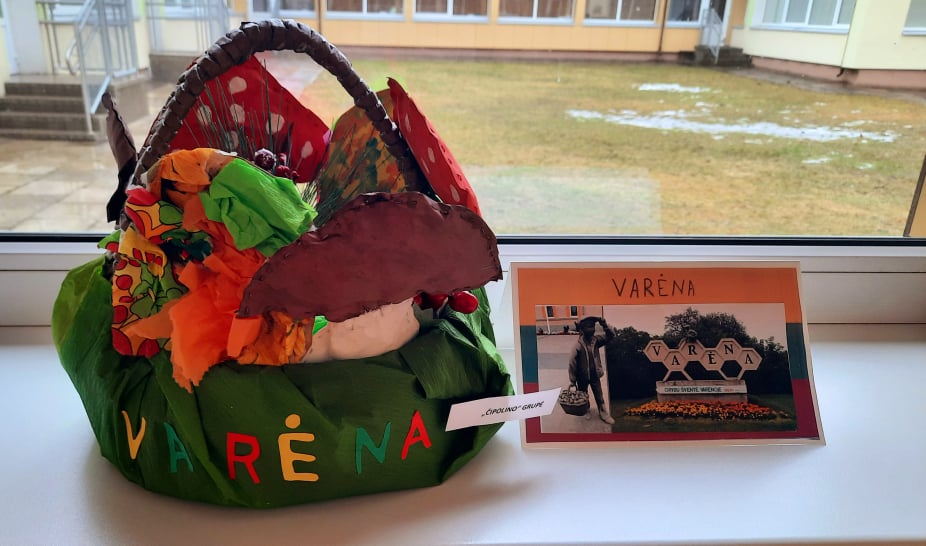 „Riešutėlių grupė“ – Zarasai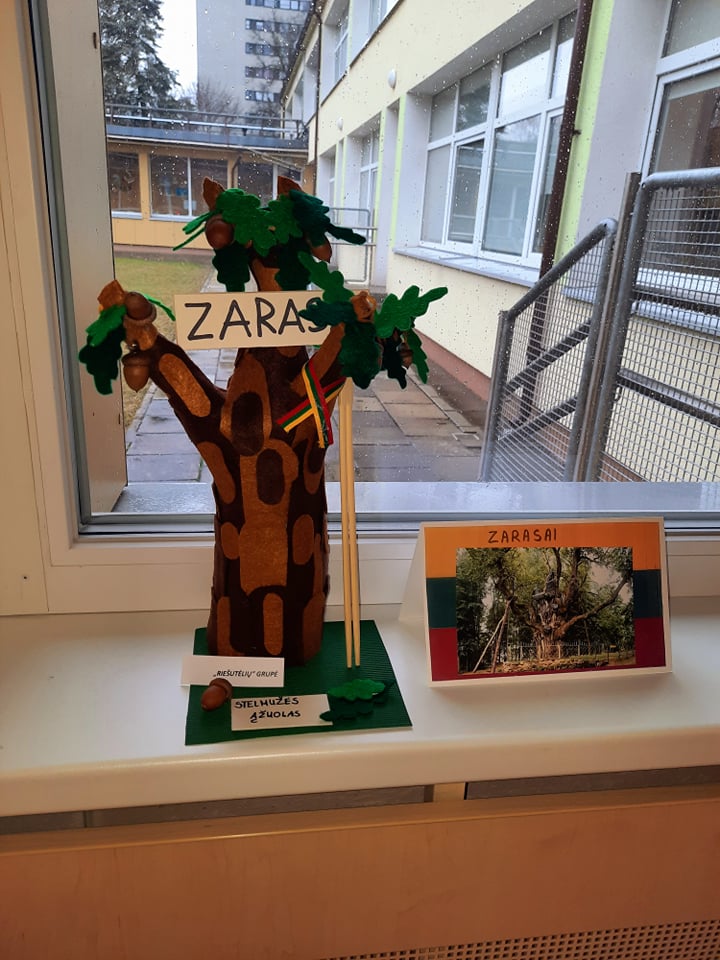 „Gaidelių grupė“ – Kaunas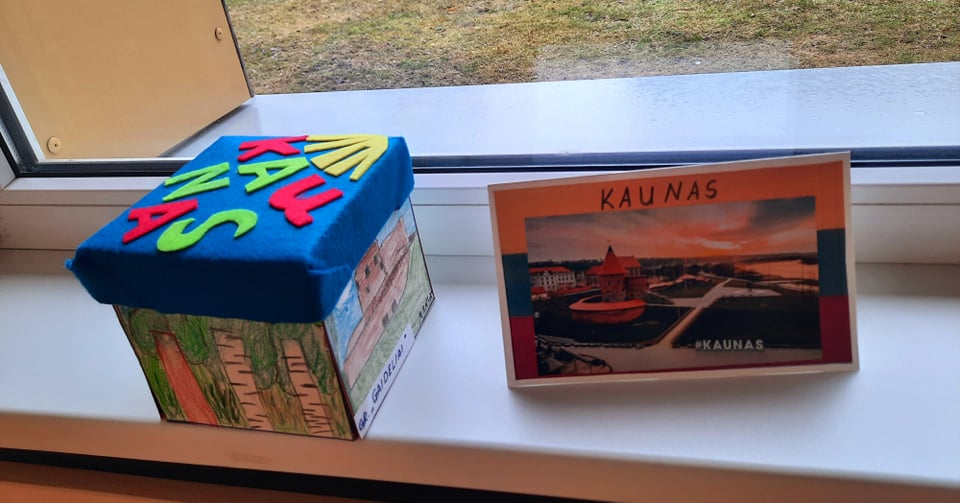 „Drugelių grupė“ – Klaipėda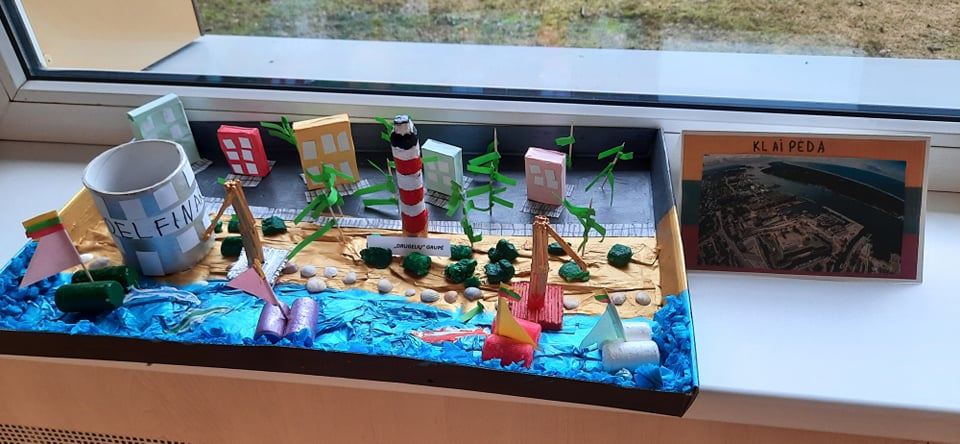 „Meškučių grupė“ – Ventės Ragas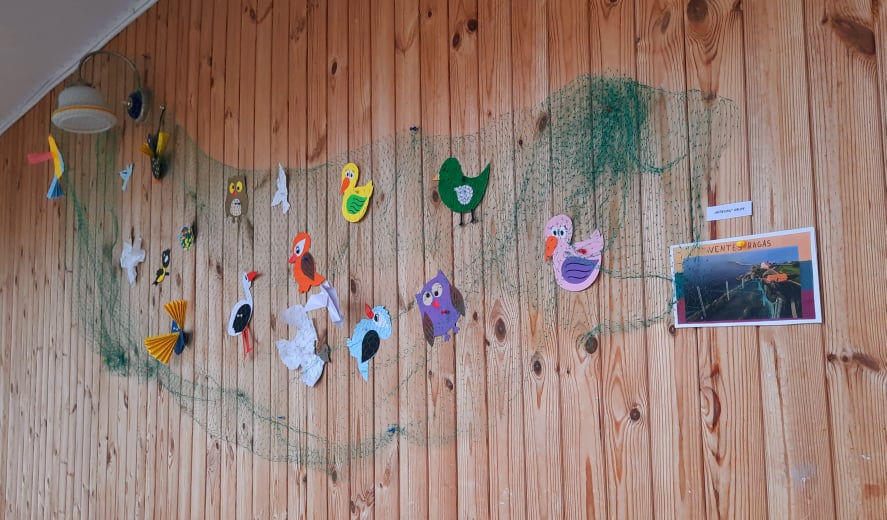 „Viščiukų grupė“ – Vilnius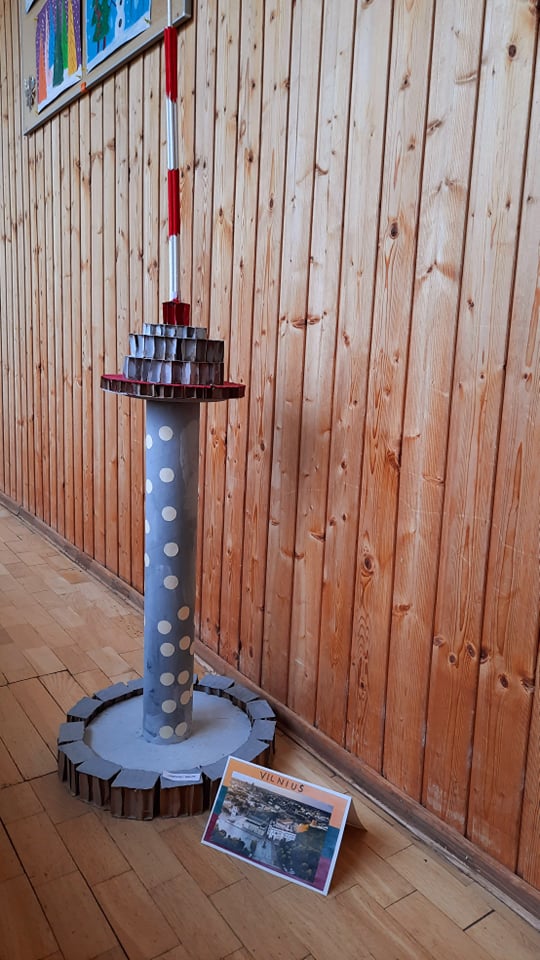 